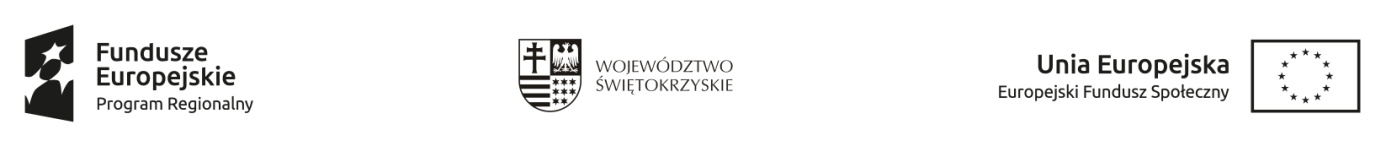 Formularz oceny ofert Nazwa szkolenia: „Spawanie blach i rur spoinami pachwinowymi metodą MAG 135-1 z doszkoleniem na grupę materiałową 21(aluminium), Spawanie blach i rur spoinami pachwinowymi metodą TIG 141-1”Numer zaproszenia ZAS.549.57.2021*Koszt szkolenia – max. 6 pkt  (Koszt szkolenia obliczony wg wzoru K = Cn / Cofb x 6,  gdzie: Cn - Cena najniższej oferty, C ofb - cena oferty badanej).Po dokonaniu ocen złożonych ofert w postępowaniu proponuje jako realizatora szkolenia oferenta z pozycji: 1Kielce, 04.05.2021r. Zatwierdził: Dyrektor MUP w Kielcach Artur Kudzia /podpis na oryginale/Lp.Instytucja szkoleniowaKoszt szkolenia(max.6 pkt)*Certyfikat jakości / Akredytacja Kuratora Oświaty(0/1pkt)Dostosowanie kwalifikacji
i doświadczenia kadry dydaktycznej do zakresu szkolenia(0/1pkt)Dostosowanie wyposażenia dydaktycznego
i pomieszczeń do potrzeb szkolenia z uwzględnieniem higienicznych warunków realizacji szkolenia(0/1pkt)Prowadzenie analiz skuteczności i efektywności przeprowadzanych szkoleń(0/1pkt)Suma punktów:1.Zakład Doskonalenia Zawodowego w Kielcach, Centrum Kształcenia Zawodowego nr 2 ul. Śląska 9, 25-328 Kielce 6111110